Artikel 1: De Standaard (24 juli 1886) 			Artikel 2: Nieuwe Tilburgsche Courant (31 juli 1886)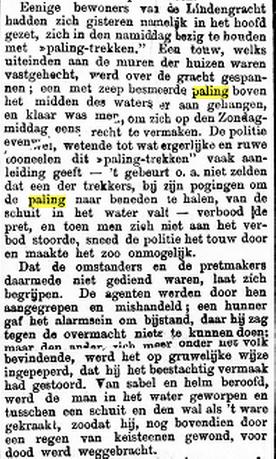 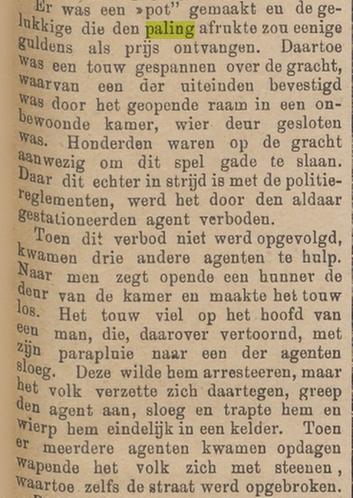 Opdracht 1:Wat is er gebeurd?Hoe beschrijft de eerste krant de gebeurtenis? Ga in op het spel zelf, de mensen die het spel spelen en de politie.Doe nu hetzelfde voor het andere artikel.Welke verschillen tussen de twee kranten vallen je op?Tot welke politieke stroming behoort ieder artikel?Opdracht 2: Lees de volgende drie artikelen.Geef voor ieder artikel in 2-3 regels aan welke mening de krant verkondigt over het Palingoproer?Welke mening spreekt jou het meeste aan?Tot welke politieke stroming behoort ieder artikel?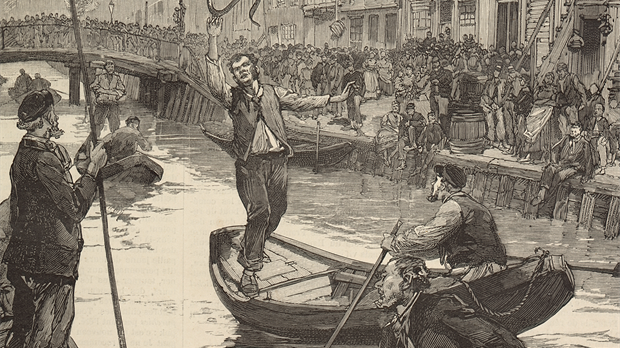 Artikel 3: Recht voor Allen – (18 augustus 1886)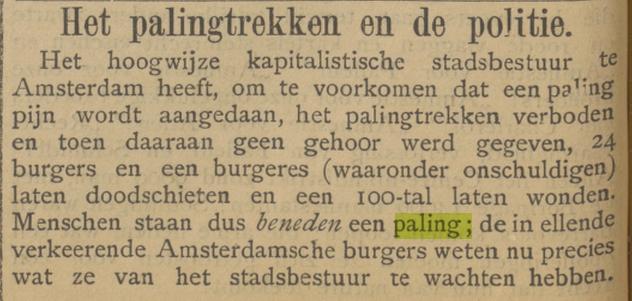 Artikel 4: Haagsche Courant (23-08-1886)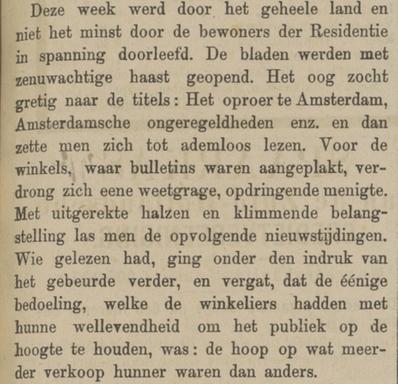 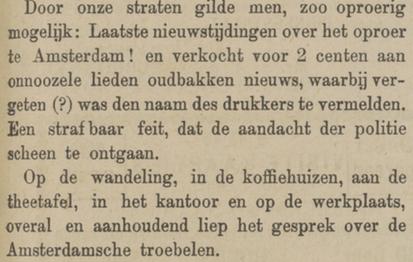 Artikel 5: Algemeen Handelsblad (09-08-1886)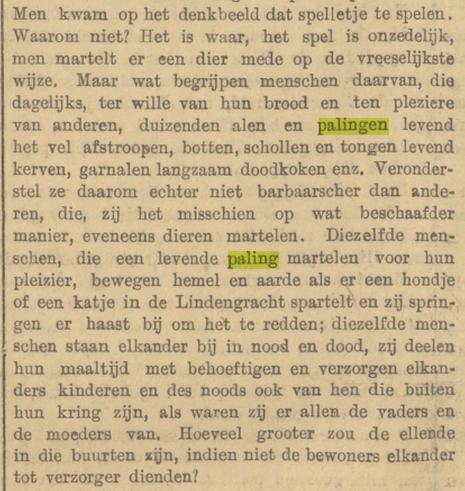 